St. John’s N.S Kenmare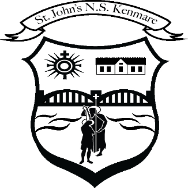 Bunscoil Eoin Naofa An NeidínTel: 064-6642598/ 064-6642300e-mail: info@stjohnskenmare.ieweb: www.stjohnskenmare.ie6th ClassMr. MorleyDear parents and pupils of sixth class,	Hi everyone, I hope everybody had a good week. Best wishes to all parents who went back to work over the past couple of weeks. Continued thanks and best wishes to all the parents who are working hard on the frontline. 	There were some absolutely brilliant pieces of work produced this week so thanks to everyone for the uploads and hard work again. I particularly enjoyed the WW1 projects, the tik tok dance videos and those savagely tasty looking pancakes!  Keep up the good work for these few days and then you can take a rest and chill week next week. Keep an eye on the seesaw app for morning announcements, possible changes to work, kahoot challenges, answers and maybe even some GAA skills!  Myself and Mr. Mannix will be in touch in relation to any graduation related stuff.Try and keep the same routine as we do in school as best you can. Mix your school work with plenty of playtime, reading, sports, art and crafts, exercising, maybe farming if you have a farm and helping with chores at home.If there any issues uploading work you can send an email to stjohnssixthclass@gmail.com. Thanks and best wishes,Mr. Morley Mr. Morley’s 6th class work Week 6: - Monday 25th – Friday 29th May.Monday.Religion - Morning prayer. Grow in Love, read page 98 and 99. I will upload the pages.You can also try and find the Grow In Love ebook by logging into www.growinlove.ie use trial@growinlove.ie as the email address to log in. And for the password use: growinlove.Mental Maths - Monday Week 34. *Upload a picture of your mental maths Friday review from Week 33, with your score out of 25*.English in Practice- Day 111Irish – Seo Leat ‘Lá na Feirme’. Read page 106 and 107. Read the story and try and translate orally. Use your dictionary and teanglann.ie/focloir.ie to help. Maths – Directed Numbers– Operation Maths Unit 16 – Page 152 Do question 1 and 2.  Reading - Do some reading.Spellings - Spellbound Week 33 General Revision page 68: Do exercise 1.English -  Procedural writing –  Research using cooking books at home or online, how to make shepherds pie/lasagne. You can decide which one. Collect information on a spider-map/mind-map. *Upload a picture of your mind-map/spider-map onto seesaw*Geography/Science – Small World Unit 18 – Weather and Climate. Read page 99-101. Complete activities at the bottom pf page 101.History –  Small World – Recap on Irish history. Re-read chapters 6 and 7 of your History book on ‘Nationalism and Unionism’ and ‘Irish Culture’ before we move onto the 1916 Easter Rising. Links to information/timeline of events leading up to 1916 Rising. http://www.1916rising.com/pic_timeline.html`https://www.youtube.com/watch?v=722S-m6T7HwTuesdayReligion - Morning prayerMental Maths – Tuesday Week 34 English in Practice – Day 112Irish -  Seo Leat ‘Lá na Feirme’. Read page 106 and 107 and do Exercise A page 108. Maths – Directed Numbers - Operation Maths Unit 16. Read ‘Comparing and Ordering page 153. Do (a) – (c) for Question 3-6 page 154. 12 questions.Reading - Do some reading.Spellings - Spellbound Week 33 General Revision page 68: Do exercise 2.English -  Procedural writing. Create a procedural writing piece on how to make Shepherds Pie or Lasagne. Use the spider-map/mind-map you made yesterday to help.*Upload a picture of your recipe on seesaw*Geography/Science – Small World Unit 18 – Weather and Climate. Read page 102 and 103. History – Small World Unit 10 – The 1916 Easter Rising – Read page 54 and 55. Read also this biography of some of the executed leaders of the 1916 rising.https://www.gov.ie/en/publication/583995-the-executed-leaders-of-the-1916-rising/Engineering - Watch video for engineering project for our school. https://youtu.be/WIty6l1K2ew This week create. Email how you got on to: elementaryengineeringsz@gmail.com Also send a picture on the email so he can add it to the school video. Information on school website.*Also upload picture of your ramp on to seesaw*Kahoot: https://kahoot.it/challenge/08111471?challenge-id=5552714a-d3c9-4dd3-bcfb-a45afbc316eb_1590060773608Code: 08111471WednesdayReligion - Morning prayer and Grow in Love, read page 100 and 101. I will upload the pages. Also look at this activity on the grow in love website and read the information on the ‘Stars in Heaven’.https://app.growinlove.ie/interactives/6th_stars_in_heaven/index.phpYou can also try and find the Grow In Love ebook or this activity by logging into www.growinlove.ie use trial@growinlove.ie as the email address to log in. And for the password use: growinloveMental Maths – Wednesday Week 34English in Practice- Day 113Irish -  Seo Leat lch 108. Do exercise C. Also in your Gaeilge grammar book, revise the comhrá questions and answers. *Upload exercise C from today and exercise A from yesterday, also page 108*Maths – Directed Numbers - Operation Maths Unit 16 page 156. Do question 4 and 5. Use drawings or materials to help if you need them to help you. *Upload Maths work from today and also Monday and Tuesday’s work.*Reading - Do some reading.Spellings – Spellbound Week 33 page 69 exercise 3 and 4. English writing – Literacy shed - https://www.literacyshed.com/takingflight.html Go to the literacy shed, adventure shed and ‘Taking Flight’. View the video. Tomorrow you will writing a recount from Tony’s point of view. So today create a mind –map/spider map of the storyline and what happens so you are prepared for tomorrow. Geography/Science – Small World Unit 18 – Weather and Climate. Read page 102 and 103 again. Complete activity A page 103. Read the extra information on weather, uploaded to seesaw from Met Éireann. Can also be found on this link: https://www.scoilnet.ie/go-to-post-primary/geography/weather/History – Small World Unit 10 – The 1916 Easter Rising – Read page 56-58. Do activities 1-3 middle of page 57. Research more on 1916 Rising. Follow links to find more information. https://www.youtube.com/watch?v=jhfDNSXtPD8https://www.scoilnet.ie/primary/theme-pages/history/easter-rising-1916/ThursdayReligion - Morning prayer Mental Maths – Thursday Week 34English in Practice – Day 114Irish -  Gramadach –  Aimsir Fháistineach – I will upload a video of instructions on this. We will take down notes from seesaw into our Gaeilge grammer book on the future tense. More links on seesaw to follow. Documents attached to this week’s work on school website.Maths – Directed Numbers – Operation Maths Unit 16  Read page 157 on ‘Addition using number lines’. Then on page 158, Do question 1 and question 3. Reading - Do some reading.Spellings – Spellbound Week 33 page 69 exercise 5.English – Literacy Shed - https://www.literacyshed.com/takingflight.html Go to the literacy shed, adventure shed and ‘Taking Flight’. View the video. Rewrite the story as a recount from Tony's point of view. Use your mind-map/spider-map you made yesterday to help you.  *Upload your recount to seesaw*History – Small World Unit 10 – The 1916 Easter Rising – Page 59 do question A. Read 1916 Timeline Sheet uploaded on seesaw and on school website.*On seesaw upload all the SESE work completed on Weather/Climate from Geograpy/Science and Easter Rising 1916 from History. *Music – On seesaw send a youtube link to me of your favourite song at the moment. Using a short few lines in the notes section, write why this song is your favourite.Kahoot challenge: https://kahoot.it/challenge/01369936?challenge-id=5552714a-d3c9-4dd3-bcfb-a45afbc316eb_1590152675970Code: 01369936FridayReligion - Morning prayerMental Maths - Friday Test Week 34 – I will put up answers later for you to correct yourself out of 25. English in practice – Day 115.  Irish - Gramadach – Aimsir Fháistineach. Further work on this tense in our Gaeilge grammer book. Put Cuir and Glan into the A.F. Maths – Directed Numbers - Operation Maths Unit 16 page 159 WIO (a) – (f). No need to do (c) but if you understand golf scoring you can try it. Also try (g) if you want to. *On seesaw upload Maths work from Thursday and today*Reading - Do some reading.Geography/Science - Weather and Climate - Using your small world, plus links on seesaw, create a video/audio of you describing today’s weather. Use Met Éireann to help and watch today’s weather report. https://www.scoilnet.ie/uploads/resources/25887/25623.pdf*Upload the video or voice-recroding of you giving the weather report*PE – Follow this scoilnet website; https://www.scoilnet.ie/pdst/physlit/beyond/ Go to the balancing activities and watch the videos. Try balancing activity a, b and c. Art – Create artwork on an element of work we did this week. Examples to choose from – a weather chart; something  do with The Easter Rising 1916 like a picture of fighting at the GPO; a picture from the video ‘Taking Flight’ in your Literacy Shed English. 